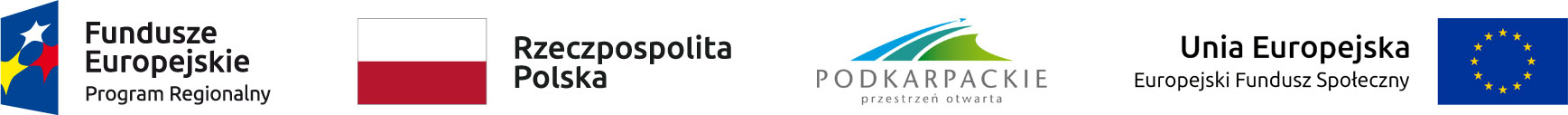 Załącznik nr 4 do Zarządzenia Nr 7/2021Marszałka Województwa Podkarpackiegoz dnia 09.02.2021r. SPRAWOZDANIE OFERTOWEZapytanie ofertowe dot. Wynajem środków transportu na potrzeby pracowników zaangażowanych w realizację RPO WP w 2022 r. w ramach projektu „Wsparcie UMWP w Rzeszowie w związku z realizacją RPO WP w 2022 roku”, zostało zamieszczone na stronach:https://bazakonkurencyjnosci.funduszeeuropejskie.gov.pl/ogloszenia/89786?sekcja=ogloszenie oraz https://bip.podkarpackie.pl/index.php/zamowienia-publiczne/ponizej-30-tys-euro/5810-wynajem-srodkow-transportu-na-potrzeby-pracownikow-zaangazowanych-w-realizacje-rpo-wp-w-2022-r-w-ramach-projektu-wsparcie-umwp-w-rzeszowie-w-zwiazku-z-realizacja-rpo-wp-w-2022-roku. Porównanie ofert:Za najkorzystniejszą uznano ofertę (nazwa firmy, siedziba firmy, uzasadnienie wyboru): AVANTI Cemerys Adam Wólka Niedźwiedzka 259 36-050 Sokołów Małopolski NIP 517-018-01-56. Zamawiający dokonał wyboru najkorzystniejszej oferty w oparciu o kryterium najniższej ceny całkowitej brutto za realizację przedmiotu zamówienia (100% cena) przy jednoczesnym spełnieniu wymagań określonych w Zaproszeniu do złożenia oferty  pkt. III Szczegółowym opisie przedmiotu zamówienia.Zatwierdzam wybór oferty: Lp.Oferta wykonawcy/dostawcy (nazwa wykonawcy/dostawcy)Data wpłynięcia oferty do Zamawiającego Kryterium (obligatoryjne): cena (brutto)Kryterium (nieobligatoryjne): ……………Podsumowanie1AVANTI Cemerys Adam Wólka Niedźwiedzka 259 36-050 Sokołów Małopolski
NIP 517-018-01-5601.02.2022r.99 734,11 złOferta spełnia wymogi formalne.2OWRES Paweł Gil
ul. Ignacego Paderewskiego180 35-330 RzeszówNIP 819-150-93-2102.02.2022r. 113 924,00 złOferta spełnia wymogi formalne.3EBM-MED Spółka z o.o.Widoma 32A 32-095 IwanowiceNIP 513025077831.01.2022r.141 946,00 złOferta spełnia wymogi formalne.4Usługi Transportowe Przewóz Osób i Ładunków Sławomir Bujak36-106 Trzęsówka 1203.02.2022r.178 580,00 złOferta spełnia wymogi formalne.Imię i nazwisko pracownika merytorycznego:Ewelina FData, czytelny podpis:Ewelina Fugasdata: 07.02.2022 r.Imię i nazwisko Wnioskodawcy:Helena DzieciuchData, czytelny podpis:Helena Dzieciuch, Zastępca Dyrektora Departamentu Organizacyjno-Prawnegodata: 07.02.2022 r.Imię i nazwisko Beneficjenta lub Zamawiającego:Lesław MajkutData, czytelny podpis:Z up. Marszałka WojewództwaLesław MajkutSekretarz Województwa, Dyrektor Departamentu Organizacyjno-Prawnego data: 08.02.2022 r.